ОЗНАЙОМТЕСЯ З ОПОРНИМ КОНСПЕКТОМ (ВИЗНАЧЕННЯ ПОНЯТЬ-ШУКАЙТЕ САМІ)АРОМОРФОЗИ У ТВАРИН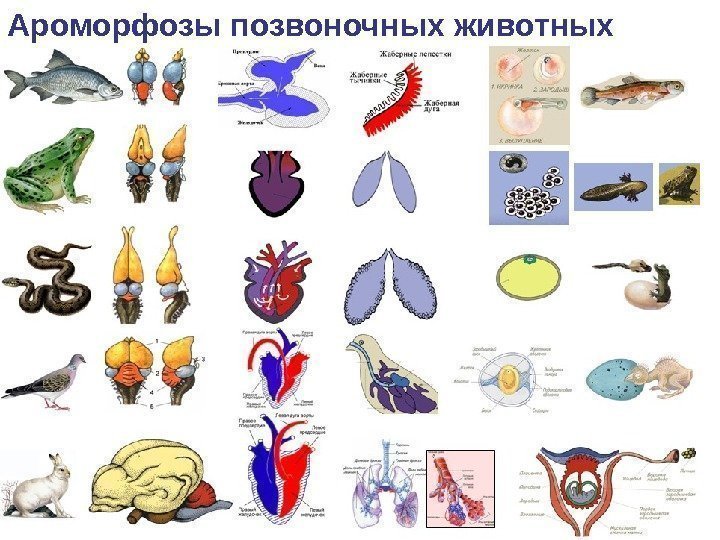 Приклади ароморфозів у рослин  відшукайте в Інтернеті	ІДІОАДАПТАЦІЇ У РОСЛИН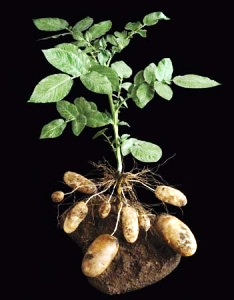 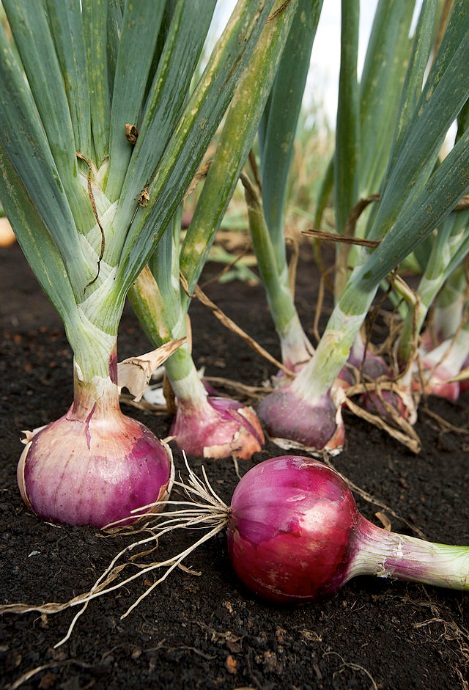 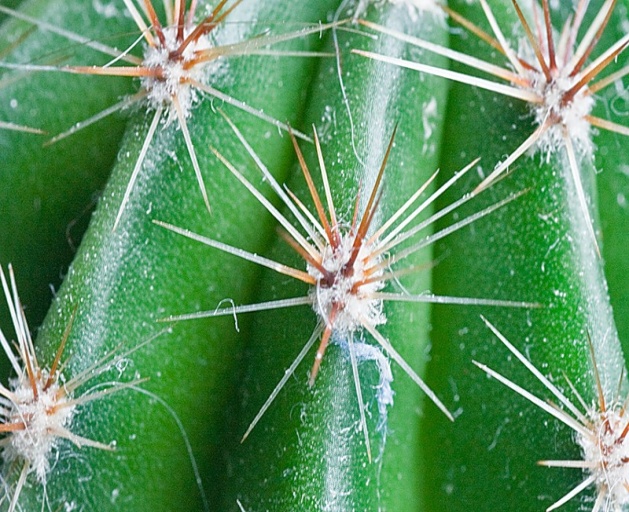 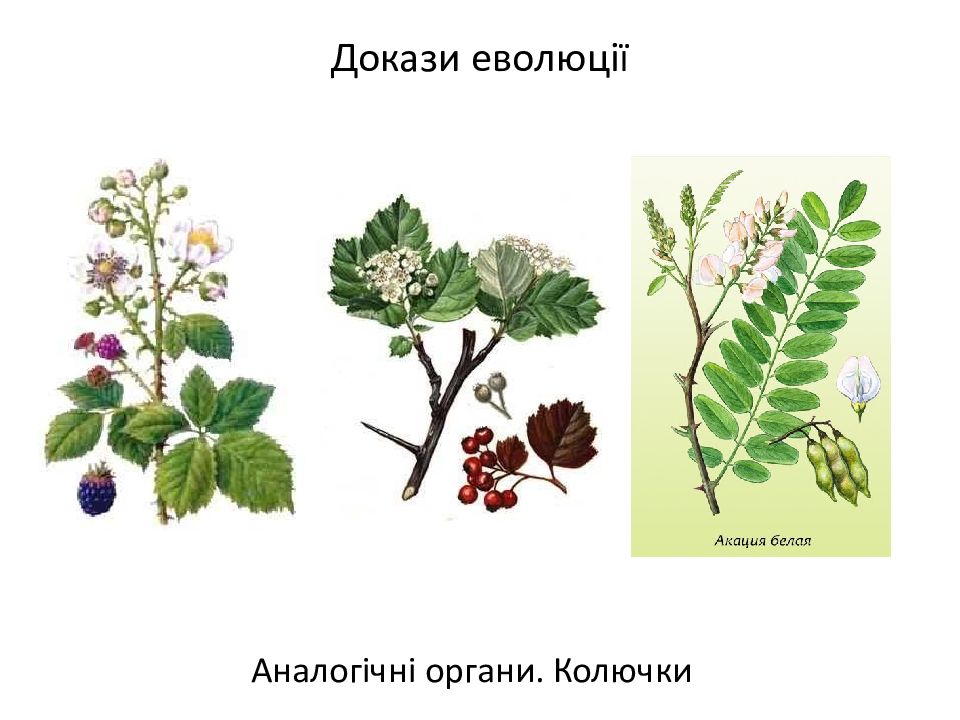 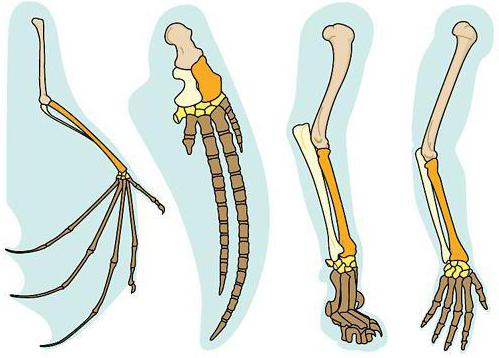 АНАЛОГІЧНІ ОРГАНИ У ТВАРИН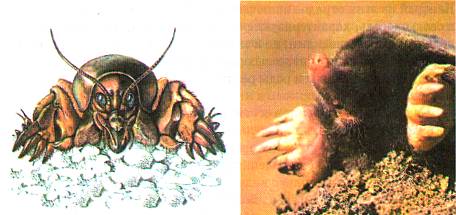 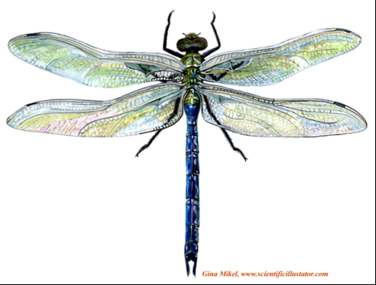 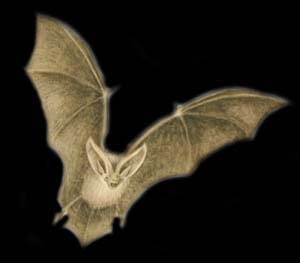 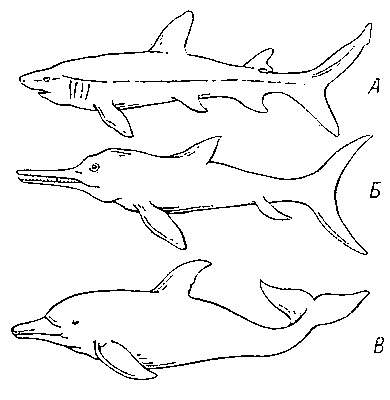 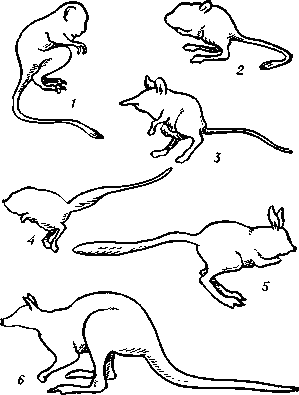 РУДИМЕНТИ У ТВАРИН ТА РОСЛИН - (ЛИСТКИ У КОРЕНЕВИЩА)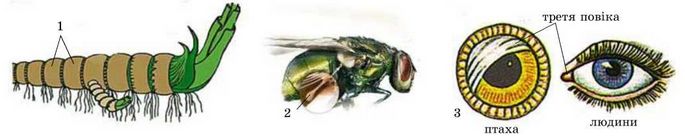 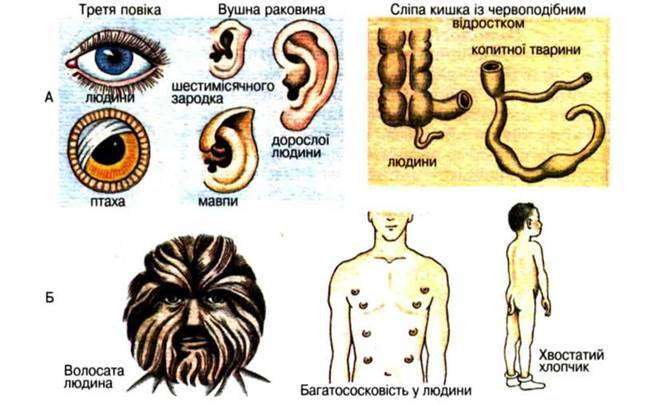 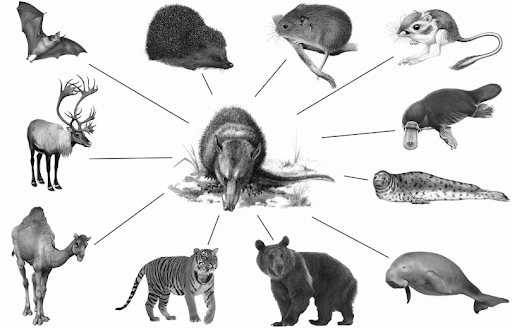 ДИВЕРГЕНЦІЯДАРВІНСЬКОВІ В*ЮРКИ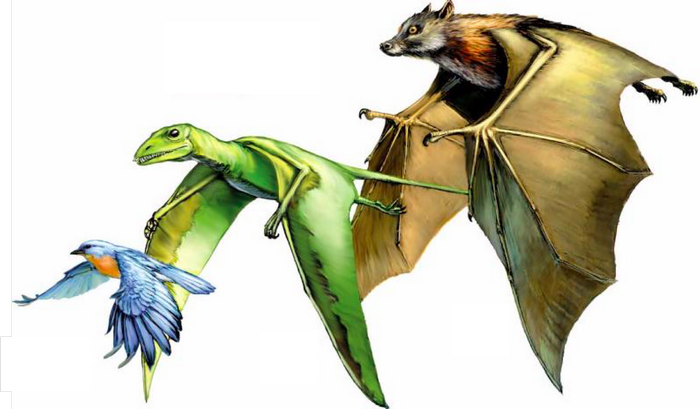 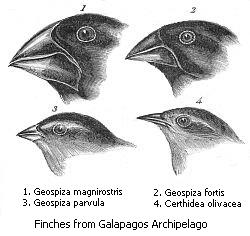 ФІЛОГЕНЕТИЧНІ РЯДИФІЛОГЕНЕЗ-історичний розвиток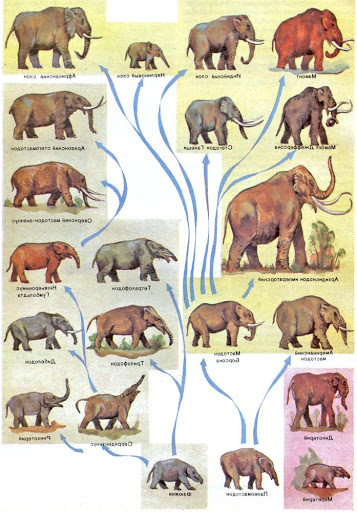 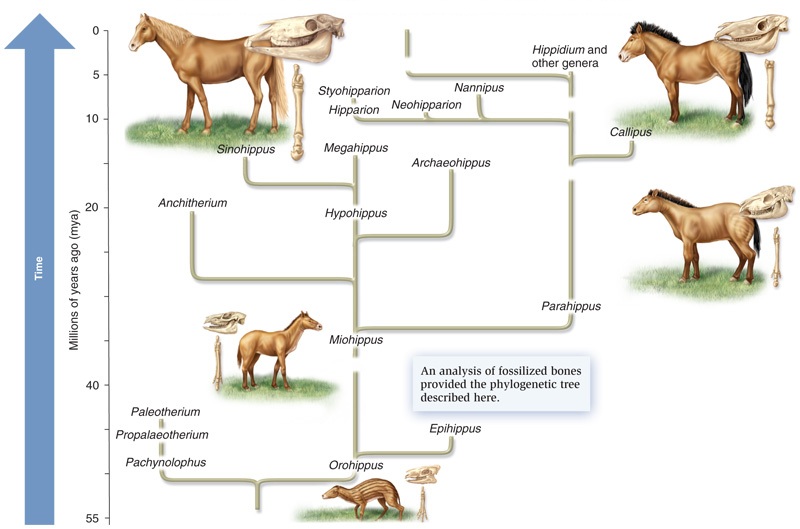 